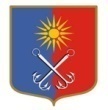 КИРОВСКИЙ МУНИЦИПАЛЬНЫЙ РАЙОНЛЕНИНГРАДСКОЙ ОБЛАСТИАДМИНИСТРАЦИЯОТРАДНЕНСКОГО ГОРОДСКОГО ПОСЕЛЕНИЯП О С Т А Н О В Л Е Н И Еот «14» ноября 2017 года №506Об утверждении муниципальной программы «Безопасность на территории Отрадненского городского поселения Кировского муниципального района Ленинградской области в 2018 году»В соответствии с Федеральным законом от 06.10.2003 г. №131-ФЗ «Об общих принципах организации местного самоуправления в Российской Федерации», постановлением администрации МО «Город Отрадное» от 30 декабря 2013 года № 571 «Об утверждении Порядка принятия решений о разработке муниципальных программ Отрадненского городского поселения Кировского муниципального района Ленинградской области, их формирования и реализации и Порядка проведения оценки эффективности реализации муниципальных программ Отрадненского городского поселения Кировского муниципального района Ленинградской области», с целью повышения роли городского звена областной подсистемы РСЧС по предупреждению и ликвидации чрезвычайных ситуаций природного и техногенного характера, надежности защиты населения, повышения  готовности сил и средств города к проведению  аварийно-спасательных и других неотложных работ в случае возникновения чрезвычайных ситуаций природного и техногенного характера и пожаров администрация МО «Город Отрадное» постановляет:1. Утвердить муниципальную программу «Безопасность на территории Отрадненского городского поселения Кировского муниципального района Ленинградской области в 2018 году» (Далее- Программа) согласно Приложению.2. Настоящее постановление вступает в силу со дня его официального опубликования. 3. Настоящее постановление подлежит размещению в сети Интернет на официальном сайте МО «Город Отрадное» www.otradnoe-na-nеve.ru и в государственной автоматизированной информационной системе «Управление» (gasu.gov.ru).4. Контроль за исполнением программы возложить на заместителя главы администрации по общим вопросам.5. Контроль за исполнением постановления оставляю за собой.Глава администрации                                                                          В.И.ЛетуновскаяРазослано: дело-2, ФЭУ, ОО, МБУК «КЦ «Фортуна», МКУ «Отрадненская городская библиотека»Заместитель главы администрациипо общим вопросам                                                                                                            И.Н ЛубинецкаяНачальник управления по правовомуи кадровому обеспечению								          Л.В. ЦивилеваГлавный специалистфинансово-экономического управления				                               Т.В. ГончаренкоНачальник отдела делопроизводства	              				      А.А. ЕмельяноваВедущий специалист отдела по организационным вопросам                                                                                         А.А. СтруинаПаспорт муниципальной программы «Безопасность на территории Отрадненского городского поселения Кировского муниципального района Ленинградской области в 2018 году»1. Содержание проблемы и обоснование необходимости ее решения программными методами.Муниципальная программа    «Безопасность на территории Отрадненского городского поселения Кировского муниципального района Ленинградской области в 2018 году»  (далее -  Программа)  направлена  на  создание условий   для  уменьшения  рисков  чрезвычайных  ситуаций,  реализацию превентивных мер,  а также мероприятий по  ликвидации  причиненного  и накопленного ущерба, а также профилактику терроризма и экстремизма в границах городского поселения.     Важным приоритетом Программы является  привлечение  и  расширение участия  институтов  бизнеса  и  гражданского  общества  в  реализации проектов и программ безопасного развития территории.   Источниками чрезвычайных  ситуаций  являются  стихийные природные явления,  природные  риски,  возникающие  в   процессе   хозяйственной деятельности,  либо  связанные  с накопленным экологическим ущербом,  а также крупные техногенные аварии и катастрофы.     Социальную напряженность   в   обществе   вызывают   чрезвычайные ситуации, инициируемые авариями  на  объектах  жилищно-коммунального хозяйства.     Анализ информации о чрезвычайных ситуациях с учетом структуры угроз и динамики их изменений свидетельствует о том,  что  стихийные бедствия,  связанные  с  опасными  природными явлениями и пожарами,  а также техногенные аварии являются основными  источниками  чрезвычайных ситуаций  и представляют существенную угрозу для безопасности граждан, экономики  страны  и,  как  следствие,  для  устойчивого  развития   и национальной безопасности России.На территории Отрадненского городского поселения Кировского муниципального района Ленинградской области за 2017 год произошло 16 пожаров, 72 загорания. Все пожары произошли в жилищном секторе, подавляющая часть из которых произошла в частном жилищном секторе.  За последние три года наблюдается тенденция по незначительному сокращению количества пожаров на территории муниципального образования в сравнении с предыдущим периодом (2016г. 19 пожаров и 74 загорания). Но, несмотря на это, в муниципальном образовании остается еще ряд нерешенных проблемных вопросов в обеспечении мероприятий по пожарной безопасности. Основными проблемами пожарной безопасности остается поддержание надлежащего уровня защищенности от пожаров муниципальных объектов социальной сферы (муниципальное бюджетное учреждение культуры «Культурный центр «Фортуна» и муниципальное казенное учреждение «Отрадненская городская библиотека») и недостаточное количество источников наружного противопожарного водоснабжения, находящихся в рабочем состоянии  на территории города. На территории МО «Город Отрадное» большое количество источников наружного противопожарного водоснабжения находится в технически неисправном состоянии: по результатам осенней профилактической проверки в неисправном состоянии находятся 15 ПГ, что составляет 11% от общего количества источников наружного ППВ (2016г. – 36%)В муниципальном образовании реализуется целевая программа «Безопасность на территории Отрадненского городского поселения Кировского муниципального района Ленинградской области в 2018 году»  (далее -  Программа). В 2018 году Программа предусматривает финансирование двух муниципальных учреждений  сферы города Отрадное: МБУК “КЦ “Фортуна” –_195,1 тыс.руб., МКУ “Отрадненская библиотека” – 139,5 тыс.руб. На территории МО «Город Отрадное» существует реальная угроза возникновения чрезвычайных ситуаций природного и техногенного характера.Природные чрезвычайные ситуации могут произойти в период весеннего половодья, при усилении ветра, снегопаде, засухе и других опасных природных явлениях.На территории МО «Город Отрадное» возможно подтопление по улице Береговая 20 домов поселка Строитель водами реки Тосна при уровне воды 940 см со средней периодичностью 1 раз в 9 лет. Последний раз подтопление произошло в декабре 2012 года. Население от эвакуации отказалось.Основополагающими критериями успешного тушения пожаров и ликвидации чрезвычайных ситуаций (происшествий) являются: своевременное оповещение дежурных сил экстренного реагирования (подразделений противопожарной службы, аварийно-спасательного формирования и других), их немедленное выдвижение к месту пожара или аварии и готовность выполнить первоочередные задачи по спасению людей и защите материальных ценностей во взаимодействии.Сокращение времени локализации и ликвидации пожара на 1 минуту позволяет снизить ущерб от пожара в среднем на 300 рублей в расчете на 1 кв. метр.Максимальный эффект достигается за счет повышения оперативности совместных действий всех служб, участвующих в ликвидации последствий чрезвычайных ситуаций и происшествий, оптимального использования имеющихся сил и средств.В соответствии с Федеральным законом от 21 декабря 1994 года № 69-ФЗ "О пожарной безопасности" к полномочиям органов местного  самоуправления в области пожарной безопасности  относится обеспечение первичных мер пожарной  безопасности.  В этой связи особую значимость приобретает работа с населением по месту жительства,  привлечение к ней работников жилищных организаций, инструкторов пожарной профилактики. Эффективной  формой в работе с населением по воспитанию культуры безопасного поведения являются средства  наглядно-пропагандистского воздействия.  Поэтому  создание и показ рекламных роликов противопожарной  тематики на телеканалах города и светодиодных панелях, издание памяток и листовок, изготовление  рекламных щитов и их размещение на улицах города - неотъемлемая часть комплекса профилактических противопожарных мероприятий.                       Создание материальных ресурсов в муниципальном образовании позволит в минимальные сроки локализовать чрезвычайную ситуацию, уменьшить масштабы ее последствий, провести эвакуацию населения из опасных районов и организовать первоочередное жизнеобеспечение пострадавших в пунктах временного размещения. Исходя из классификации чрезвычайных ситуаций природного и техногенного характера, в муниципальном образовании необходимо создать объемы материальных ресурсов для обеспечения пострадавших.Особое внимание в муниципальном образовании уделяется работе по профилактике терроризма и экстремизма, обеспечению безопасности жителей города Отрадное в рамках городского поселения, в том числе по безопасности дорожного движения.        В МБУК «КЦ «Фортуна», МКУ «Отрадненская городская библиотека», на площади перед МБУК «КЦ «Фортуна» установлены системы видеонаблюдения.При возникновении крупномасштабной чрезвычайной ситуации для решения проблем жизнеобеспечения пострадавших нужны новые решения и большие капиталовложения.Решить соответствующие проблемы представляется целесообразным программными мероприятиями по дооборудованию объектов социальной сферы, которые можно использовать по двойному назначению: в повседневном режиме – для социально полезных целей;в режиме чрезвычайной ситуации – для первоочередного жизнеобеспечения пострадавших и ликвидации последствий чрезвычайных ситуаций. Муниципальная программа  «Безопасность на территории Отрадненского городского поселения Кировского муниципального района Ленинградской области в 2018 году»   является  продолжением работы, целенаправленно проводимой администрацией МО «Город Отрадное», с целью выполнения своих полномочий, возложенных на городское поселение.  Цели и задачи ПрограммыЦелью Программы является повышение роли городского звена областной подсистемы РСЧС по предупреждению и ликвидации чрезвычайных ситуаций природного и техногенного характера, надежности защиты населения, повышение  готовности сил и средств города к проведению  аварийно-спасательных и других неотложных работ в случае возникновения чрезвычайных ситуаций природного и техногенного характера и пожаров. Профилактика терроризма и экстремизма в границах городского поселения.  Основными задачами Программы являются:  Предупреждение    возникновения    и    развития      чрезвычайных ситуаций,   пожаров  на территории города (реализация мероприятий по укреплению радиационной,   химической,  медико-биологической, взрывной, пожарной и экологической безопасности).Создание материальных резервов для ликвидации чрезвычайных ситуаций;Снижение размеров ущерба  и  потерь от пожаров и чрезвычайных ситуаций.   Подготовка   и   содержание    в    готовности   необходимых  сил и средств   для  защиты  населения и территорий   города от пожаров и чрезвычайных ситуаций.   Обеспечение   своевременного   оповещения   и   информирования населения      об    угрозе    возникновения       или       возникновении чрезвычайных ситуаций. Обеспечение      готовности    постоянно    действующих    органов управления,    специально    уполномоченных    на    решение  задач в области    гражданской    обороны,   защиты  населения и территорий города  от чрезвычайных ситуаций.Обеспечение средствами защиты населения на случай чрезвычайных ситуаций и в особый период в рамках полномочий городского поселения.Организация    и    проведение   аварийно-спасательных     работ на территории города. Осуществление   пропаганды    знаний    в   области    гражданской обороны,   пожарной безопасности, защиты населения и территорий от чрезвычайных ситуаций.Обеспечение  участия граждан в охране общественного порядка на территории муниципального образования «Город Отрадное».3. Сроки реализации программы. Реализация программы – 2018 год.4. Мероприятия программыПодготовка и поддержание в готовности органов управления, сил и средств городского звена областной подсистемы РСЧС и гражданской обороны;Совершенствование и поддержание в готовности системы оповещения и информирования населения об угрозе возникновения или возникновении чрезвычайных ситуаций;Эксплуатационно-техническое обслуживание средств оповещения;Поддержание в готовности и совершенствование защитных сооружений гражданской обороны;Создание резервов материально-технических средств для проведения аварийно-спасательных работ, в том числе приобретение специального имущества для территориальных формирований гражданской защиты;Услуги охраны и техническое обслуживание кнопок тревожной сигнализации муниципальных учреждений города;Поддержание в готовности источников наружного противопожарного водоснабжения, в том числе ремонт и установка новых пожарных гидрантов;Обеспечение работы добровольной пожарной дружины;Противопожарная пропаганда и обучение жителей города мерам пожарной безопасности;Выполнение мероприятий по противопожарной безопасности на муниципальных объектах;Расширение АПК АИС «Безопасный город».5.Обоснование объема средств, предусмотренных на реализацию программы         Структура ресурсного обеспечения базируется на имеющемся кадровом, организационном и финансовом потенциале МО «Город Отрадное», а также на действующих нормативно-правовых актах. Финансовое обеспечение  на весь период реализации Программы составит1 795,3 тыс. руб. из средств местного бюджета.	Объемы финансирования Программы за счет средств бюджета МО «Город Отрадное» корректируются ежегодно с учетом возможностей бюджета города и утверждаются решением совета депутатов МО- «Город Отрадное». 6. Планируемые показатели программы.В соответствии с задачами настоящей Программы предполагается достичь следующих результатов:а) увеличить количество источников наружного противопожарного водоснабжения (пожарные водоемы, пожарные гидранты) для защиты территории муниципального образования  и объектов социальной сферы от пожаров и своевременному принятию мер по их локализации и ликвидации;б) повысить защищенность учреждений социальной сферы от возникновения пожаров, в результате оборудования зданий устройствами наружного и внутреннего противопожарного водоснабжения, приобретения первичных средств пожаротушения;в) обеспечить своевременную помощь пострадавшим при улучшении оснащения добровольной пожарной дружины специальным оснащением, аварийно-спасательным инструментом;г) обеспечить средствами защиты работников муниципальных учреждений при возникновении чрезвычайных ситуаций и в особый период;д) создать материальный ресурс для укомплектования пункта временного размещения пострадавших в чрезвычайных ситуациях;ж) повысить уровень знаний работников муниципальных учреждений в области пожарной безопасности, гражданской обороны и защиты от чрезвычайных ситуаций.Методика оценки эффективности приведена в приложении №2 к настоящей Программе.К концу реализации Программы планируется обеспечить:- снижение количества пожаров на 20%;  - добиться отсутствия погибших на пожарах;- снижение материального ущерба от пожаров на  20%, - доведение количества источников наружного противопожарного водоснабжения, приведенных в нормативное состояние, до  100%;- строительство пожарного пирса на естественных водоемах города (река Тосна, мкр. Строитель, ул. Загородная д-д.37-39);- доведение количества пожарных водоемов  в безводных районах города, соответствующих требованиях, до 100%;- уменьшение количества дорожно-транспортных происшествий на территории города на  7 %;- создание условий для личной безопасности жителей города в вечернее время.7. Оценка эффективности реализации программы. Методика оценки эффективности Программы ориентирована на повышение эффективности мероприятий по пожарной безопасности и защите населения и территории от чрезвычайных ситуаций, по обеспечению личной безопасности жителей на территории города Отрадное.В основе оценки эффективности Программы лежит система, включающая три показателя, характеризующих эффективность Программы.Показатель по пожарам - ПП.Расчет показателя ПП осуществляется по следующей формуле:ПОГ - количество пожаров за отчетный год;ПБ - количество пожаров в 2012 году (базовый показатель). При значении:ПП  менее 100%, реализация Программы является эффективной;  ПП равно и более 100 % реализация Программы является неэффективной.Показатель по количеству дорожно-транспортных происшествий (далее - ДТП).ДТПог- количество дорожно-транспортных происшествий за отчетный год;ДТПб - количество дорожно-транспортных происшествий в 2012 году (базовый показатель). При значении:ДТП  менее 100%, реализация Программы является эффективной;ДТП  равно и более 100%, реализация Программы является неэффективной;Показатель по количеству преступлений на территории города Отрадное (далее - КП).КПог- количество преступлений на территории города Отрадное за отчетный год;КПб - количество преступлений на территории города Отрадное в 2013году (базовый показатель). При значении:КП  менее 100%, реализация Программы является эффективной;КП  равно и более 100%, реализация Программы является неэффективной;Оценка эффективности реализации Программы производится разработчиком Программы, Администрацией МО «Город Отрадное», по завершению срока реализации Программы и за 2016г.8.Участники программыВ целях наиболее эффективного использования и оптимизации  финансовых средств система программных мероприятий разработана как взаимодействующая и взаимодополняющая совокупность мероприятий, направленных на решение конкретных задач каждого из разделов.Выбор исполнителей и поставщиков товаров и услуг мероприятий Программы осуществляется в соответствии с Федеральным законом от 21 июля 2005 года № 94-фз «О размещении заказов на поставки товаров, выполнение работ, оказание услуг для государственных и муниципальных нужд (с изменениями и дополнениями)».     Участниками программы являются:Муниципальное предприятие «Управление коммунального хозяйства»;Общество с ограниченной ответственностью «Сервис –ЦЕНТР»(по соглашению);Общество с ограниченной ответственностью «Гарант» (по соглашению);Муниципальное бюджетное учреждение культуры «КЦ «Фортуна»;Муниципальное бюджетное учреждение средства массовой информации «Редакция газеты «Отрадное вчера, сегодня, завтра»;Муниципальное казенное учреждение «Отрадненская городская библиотека»;Муниципальное бюджетное общеобразовательное учреждение «Лицей г.Отрадное» (по соглашению);Муниципальное бюджетное общеобразовательное учреждение «Отрадненская средняя  общеобразовательная школа №2» (по соглашению);Муниципальное бюджетное общеобразовательное учреждение «Отрадненская средняя  общеобразовательная школа №3» (по соглашению);Отрадненский филиал «Государственное бюджетное образовательное среднего профессионального образования Ленинградской области «Техникум водного транспорта» (по соглашению).  9. Контроль за выполнением ПрограммыОбщий контроль за выполнением Программы  осуществляет глава администрации МО «Город Отрадное». Текущий контроль осуществляет заместитель главы администрации МО «Город Отрадное» по общим вопросам. О ходе реализации и результатах выполнения мероприятий Программы, целевом использовании бюджетных средств отдел по организационным вопросам ежеквартально и ежегодно информирует совет депутатов.Перечень мероприятий подпрограммы «Реализация мероприятий по гражданской обороне, предупреждению и ликвидации последствий аварий, катастроф, стихийных бедствий и чрезвычайных ситуаций, в том числе обусловленных проявлением терроризма и экстремизма, совершенствованию городского звена областной подсистемы РСЧС» муниципальной программы «Безопасность на территории Отрадненского городского поселения Кировского муниципального района Ленинградской области в 2018 году»Перечень мероприятий подпрограммы «Обеспечение первичных мер пожарной безопасности на территории Отрадненского городского поселения Кировского муниципального района Ленинградской области» муниципальной программы «Безопасность на территории Отрадненского городского поселения Кировского муниципального района Ленинградской области в 2018 году»Перечень мероприятий подпрограммы «Профилактика преступлений и иных правонарушений, создание условий для деятельности добровольных формирований населения по охране общественного порядка на территории города Отрадное» муниципальной программы «Безопасность на территории Отрадненского городского поселения Кировского муниципального района Ленинградской области в 2018 году»Наименование муниципальной программыБезопасность на территории Отрадненского городского поселения Кировского муниципального района Ленинградской области в 2018 годуБезопасность на территории Отрадненского городского поселения Кировского муниципального района Ленинградской области в 2018 годуЦели муниципальной программыПовышение роли городского звена областной подсистемы РСЧС по предупреждению и ликвидации чрезвычайных ситуаций природного и техногенного характера, надежности защиты населения, повышение готовности сил и средств города к проведению аварийно-спасательных и других неотложных работ в случае возникновения чрезвычайных ситуаций природного и техногенного характера и пожаров. Профилактика терроризма и экстремизма в границах городского поселения.Повышение роли городского звена областной подсистемы РСЧС по предупреждению и ликвидации чрезвычайных ситуаций природного и техногенного характера, надежности защиты населения, повышение готовности сил и средств города к проведению аварийно-спасательных и других неотложных работ в случае возникновения чрезвычайных ситуаций природного и техногенного характера и пожаров. Профилактика терроризма и экстремизма в границах городского поселения.Задачи муниципальной программыПредупреждение возникновения и развития чрезвычайных ситуаций, пожаров на территории города (реализация мероприятий по укреплению радиационной, химической, медико-биологической, взрывной, пожарной и экологической безопасности);Создание материальных резервов для ликвидации чрезвычайных ситуаций;Снижение размеров ущерба и потерь от пожаров и чрезвычайных ситуаций;Подготовка и содержание в готовности необходимых сил и средств для защиты населения и территорий города от пожаров и чрезвычайных ситуаций;Обеспечение своевременного оповещения и информирования населения об угрозе возникновения или возникновения чрезвычайных ситуаций;Обеспечение готовности постоянно действующих органов управления, специально уполномоченных на решение задач в области гражданской обороны, защиты населения и территорий города от чрезвычайных ситуаций;Обеспечение средствами защиты населения на случай чрезвычайных ситуаций и в особый период в рамках полномочий городского поселения;Организация и проведение аварийно-спасательных работ на территории города;Осуществление пропаганды знаний в области гражданской обороны, пожарной безопасности, защиты населения и территорий от чрезвычайных ситуаций;Обеспечение участия граждан в охране общественного порядка на территории Отрадненского городского поселения Кировского муниципального района Ленинградской области.Предупреждение возникновения и развития чрезвычайных ситуаций, пожаров на территории города (реализация мероприятий по укреплению радиационной, химической, медико-биологической, взрывной, пожарной и экологической безопасности);Создание материальных резервов для ликвидации чрезвычайных ситуаций;Снижение размеров ущерба и потерь от пожаров и чрезвычайных ситуаций;Подготовка и содержание в готовности необходимых сил и средств для защиты населения и территорий города от пожаров и чрезвычайных ситуаций;Обеспечение своевременного оповещения и информирования населения об угрозе возникновения или возникновения чрезвычайных ситуаций;Обеспечение готовности постоянно действующих органов управления, специально уполномоченных на решение задач в области гражданской обороны, защиты населения и территорий города от чрезвычайных ситуаций;Обеспечение средствами защиты населения на случай чрезвычайных ситуаций и в особый период в рамках полномочий городского поселения;Организация и проведение аварийно-спасательных работ на территории города;Осуществление пропаганды знаний в области гражданской обороны, пожарной безопасности, защиты населения и территорий от чрезвычайных ситуаций;Обеспечение участия граждан в охране общественного порядка на территории Отрадненского городского поселения Кировского муниципального района Ленинградской области.Исполнитель муниципальной программыАдминистрация МО «Город Отрадное».Администрация МО «Город Отрадное».Соисполнитель муниципальной программыМуниципальное предприятие «Управление коммунального хозяйства»;Общество с ограниченной ответственностью «Сервис –Центр» (по соглашению);Общество с ограниченной ответственностью «УК «Гарант» (по соглашению);Муниципальное предприятие «Управление коммунального хозяйства»;Муниципальное казанное учреждение «Управление городского хозяйства и обеспечения»;Муниципальное бюджетное учреждение культуры «КЦ «Фортуна»;Муниципальное бюджетное учреждение средства массовой информации «Редакция газеты «Отрадное вчера, сегодня, завтра»;Муниципальное казенное учреждение «Отрадненская городская библиотека»;Муниципальное бюджетное общеобразовательное учреждение «Лицей г.Отрадное» (по соглашению);Муниципальное бюджетное общеобразовательное учреждение «Отрадненская средняя  общеобразовательная школа №2» (по соглашению);Муниципальное бюджетное общеобразовательное учреждение «Отрадненская средняя  общеобразовательная школа №3» (по соглашению);Отрадненский филиал «Государственное бюджетное образовательное среднего профессионального образования Ленинградской области «Техникум водного транспорта» (по соглашению).  Муниципальное предприятие «Управление коммунального хозяйства»;Общество с ограниченной ответственностью «Сервис –Центр» (по соглашению);Общество с ограниченной ответственностью «УК «Гарант» (по соглашению);Муниципальное предприятие «Управление коммунального хозяйства»;Муниципальное казанное учреждение «Управление городского хозяйства и обеспечения»;Муниципальное бюджетное учреждение культуры «КЦ «Фортуна»;Муниципальное бюджетное учреждение средства массовой информации «Редакция газеты «Отрадное вчера, сегодня, завтра»;Муниципальное казенное учреждение «Отрадненская городская библиотека»;Муниципальное бюджетное общеобразовательное учреждение «Лицей г.Отрадное» (по соглашению);Муниципальное бюджетное общеобразовательное учреждение «Отрадненская средняя  общеобразовательная школа №2» (по соглашению);Муниципальное бюджетное общеобразовательное учреждение «Отрадненская средняя  общеобразовательная школа №3» (по соглашению);Отрадненский филиал «Государственное бюджетное образовательное среднего профессионального образования Ленинградской области «Техникум водного транспорта» (по соглашению).  Сроки реализации муниципальной программы2018 год2018 годПеречень подпрограмм1. Реализация мероприятий по гражданской обороне, предупреждению и ликвидации последствий аварий, катастроф, стихийных бедствий и чрезвычайных ситуаций, в том числе обусловленных проявлением терроризма и экстремизма, совершенствованию городского звена областной подсистемы РСЧС.2.Обеспечение первичных мер пожарной безопасности на территории Отрадненского городского поселения Кировского муниципального района Ленинградской области.3. Профилактика преступлений и иных правонарушений, создание условий для деятельности добровольных формирований населения по охране общественного порядка на территории города Отрадное.1. Реализация мероприятий по гражданской обороне, предупреждению и ликвидации последствий аварий, катастроф, стихийных бедствий и чрезвычайных ситуаций, в том числе обусловленных проявлением терроризма и экстремизма, совершенствованию городского звена областной подсистемы РСЧС.2.Обеспечение первичных мер пожарной безопасности на территории Отрадненского городского поселения Кировского муниципального района Ленинградской области.3. Профилактика преступлений и иных правонарушений, создание условий для деятельности добровольных формирований населения по охране общественного порядка на территории города Отрадное.Источники финансирования муниципальной программы, в том числе по годам:Расходы (тыс.рублей)Расходы (тыс.рублей)Источники финансирования муниципальной программы, в том числе по годам:ВсегоОчередной финансовый годСредства бюджета района, поселения02018 годСредства областного бюджета02018 годСредства федерального бюджета02018 годВнебюджетные средства02018 годСредства местного бюджета1 795,3 2018 годПланируемые результаты реализации муниципальной программыУвеличение количества исправных источников наружного противопожарного водоснабжения (пожарные водоемы, гидранты) для защиты территории Отрадненского городского поселения Кировского муниципального района Ленинградской области объектов социальной сферы от пожаров и своевременному принятию мер по их локализации и ликвидации;Повышение защищенности учреждений социальной сферы от возникновения пожаров, в результате оборудования зданий устройствами наружного и внутреннего противопожарного водоснабжения, приобретения первичных средств пожаротушения;Обеспечение своевременной помощи пострадавшим при улучшении оснащения добровольной пожарной дружины специальным оснащением, аварийно-спасательным инструментом;Обеспечение средствами защиты работников учреждений при возникновении чрезвычайных ситуаций и в особый период;Создание материальных ресурсов для укомплектования пункта временного размещения пострадавших в чрезвычайных ситуациях;Обеспечение безопасности граждан и соблюдения общественного порядка на территории Отрадненского городского поселения Кировского муниципального района Ленинградской области;Увеличение количества камер наружного видеонаблюдения на территории МО «Город Отрадное»;Повышение уровня знаний работников учреждений в области пожарной безопасности, гражданской обороны и защиты от чрезвычайных ситуаций.Увеличение количества исправных источников наружного противопожарного водоснабжения (пожарные водоемы, гидранты) для защиты территории Отрадненского городского поселения Кировского муниципального района Ленинградской области объектов социальной сферы от пожаров и своевременному принятию мер по их локализации и ликвидации;Повышение защищенности учреждений социальной сферы от возникновения пожаров, в результате оборудования зданий устройствами наружного и внутреннего противопожарного водоснабжения, приобретения первичных средств пожаротушения;Обеспечение своевременной помощи пострадавшим при улучшении оснащения добровольной пожарной дружины специальным оснащением, аварийно-спасательным инструментом;Обеспечение средствами защиты работников учреждений при возникновении чрезвычайных ситуаций и в особый период;Создание материальных ресурсов для укомплектования пункта временного размещения пострадавших в чрезвычайных ситуациях;Обеспечение безопасности граждан и соблюдения общественного порядка на территории Отрадненского городского поселения Кировского муниципального района Ленинградской области;Увеличение количества камер наружного видеонаблюдения на территории МО «Город Отрадное»;Повышение уровня знаний работников учреждений в области пожарной безопасности, гражданской обороны и защиты от чрезвычайных ситуаций.                                          ПП = ПОГх 100, где:                                          ПП = ПБх 100, где:                          ДТП = ДТПогх 100, где:                          ДТП = ДТПб х 100, где:                          КП = КПогх 100, где:                          КП = КПб х 100, где:№п/пМероприятия по реализации подпрограммыИсточники финансированияСрок исполнения мероприятияОбъем финансирования мероприятия в будущем финансовом годуВсего (тыс.руб.)Ответственный за выполнение мероприятияОтветственный за выполнение мероприятияПланируемые результаты выполнения мероприятий подпрограммы1.2.3.4.5.6.7.7.8.Создание резерва материально-технических средств для проведения аварийно-спасательных работМестный бюджет2018г.30,030,0Ведущий специалист администрации, специально уполномоченный на решение вопросов в области ГО и ЧСУслуги охраны и техническое обслуживание кнопок тревожной сигнализацииМестный бюджет2018г.106,7106,7Администрация МО «Город Отрадное»Услуги охраны и техническое обслуживание кнопок тревожной сигнализацииМестный бюджет2018г.112,5112,5МКУ «Отрадненская городская библиотека»Соколова М.И.Услуги охраны и техническое обслуживание кнопок тревожной сигнализацииМестный бюджет2018г.56,056,0МБУК «КЦ «Фортуна»Зименкова Л.А.Организация мероприятий по обеспечению безопасности людей на водных объектах, мероприятия по предупреждению чрезвычайных ситуаций (пропуск паводковых вод)20,020,0Проведение профилактических мероприятий, обусловленных проявлением терроризма и экстремизма, для подрастающего поколения города Отрадное (проведение с КДН И ЗП Дня профилактики)Не требуется2018г.Не требует финансирования Не требует финансирования Ведущий специалист администрации, специально уполномоченный на решение вопросов в области ГО и ЧСГлавный секретарь - ответственный секретарь КДН и ЗП администрации МО «Город Отрадное»Информирование населения по вопросам противодействия терроризму, предупреждению террористических актов, поведению в условиях возникновения ЧС посредством СМИНе требуется2018г.Не требует финансирования Не требует финансирования Ведущий специалист отдела по организационным вопросам администрации, Главный редактор МБУ СМИ «Редакция газеты Отрадное вчера, сегодня, завтра»Организация взаимодействия с антитеррористической комиссией МО «Город Отрадное», силовыми ведомствами г. Отрадное, Кировского муниципального района.Не требуется2018г.Не требует финансирования Не требует финансирования Ведущий специалист администрации, специально уполномоченный на решение вопросов в области ГО и ЧСОрганизация осмотра административных зданий, производственных и складских помещений учреждений, организаций, а также прилегающих к ним территорий, других мест скопления населения на предмет выявления подозрительных предметовНе требуется2018г.Не требует финансирования Не требует финансирования Ведущий специалист администрации, специально уполномоченный на решение вопросов в области ГО и ЧС, начальник 111 отделения полиции ОМВД РФ по Кировскому району Ленинградской области,Директор МП «Управление коммунального хозяйства» (по согласованию) Генеральный директор ООО «УК «Гарант» (по согласованию), исполнительный директор ООО «Сервис-Центр» (по согласованию)Организация работы межведомственной комиссии по обследованию мест массового пребывания людей, расположенных на территории МО «Город Отрадное», для их категорирования в области антитеррористической безопасности Не требуется2018г.Не требует финансирования Не требует финансирования Ведущий специалист администрации, специально уполномоченный на решение вопросов в области ГО и ЧСОборудование надежными запорами подвальных и чердачных помещений в учреждениях и многоквартирных домах. Не требуется2018г.Не требует финансирования Не требует финансирования Ведущий специалист администрации, специально уполномоченный на решение вопросов в области ГО и ЧСДиректор МП «Управление коммунального хозяйства» Генеральный директор ООО «УК «Гарант», исполнительный директор ООО «Сервис-Центр» (по согласованию)Определение мест парковки всех видов автотранспорта на территории города Не требуется2018г.Не требует финансирования Не требует финансирования Начальник коммунального отдела администрации МО «Город Отрадное»Ведущий специалист администрации, специально уполномоченный на решение вопросов в области ГО и ЧСОрганизация и проведение проверки готовности сил и средств, предназначенных для ликвидации возможных террористических актов (ЧС)Не требуется2018г.Не требует финансирования Не требует финансирования Ведущий специалист администрации, специально уполномоченный на решение вопросов в области ГО и ЧСДиректор МКУ «УГХ»Старший оперативный дежурный ЕДДС МО «Город Отрадное»Проведение учебных тренировок с персоналом учреждений культуры, с неработающим населением по вопросам предупреждения террористических актов и правилам поведения при их возникновенииНе требуется2018г.Не требует финансирования Не требует финансирования Ведущий специалист администрации, специально уполномоченный на решение вопросов в области ГО и ЧСИтого предусмотреноИтого предусмотреноИтого предусмотреноИтого предусмотреноИтого предусмотрено325,2 325,2 325,2 325,2 №п/пМероприятия по реализации подпрограммыИсточники финансированияСрок исполнения мероприятияОбъем финансирования мероприятия в текущем финансовом годуВсего (тыс.руб.)Ответственный за выполнение мероприятияПланируемые результаты выполнения мероприятий подпрограммы1.2.3.4.5.6.7.8.Основные мероприятия1.Поддержание в готовности источников наружного противопожарного водоснабжения, в том числе ремонт и установка новых пожарных гидрантов, содержание, оборудование пожарных водоемовМестный бюджет2018г.400,002.Противопожарная пропаганда и обучение жителей города мерам пожарной безопасностиМестный бюджет2018г.20,02.1Разработка, тиражирование и распространение в салонах общественного транспорта, местах массового скопления людей памяток, листовок, плакатов по противопожарной безопасности2018г.5,02.2Изготовление и размещение на улицах города социальной рекламы по пожарной безопасности2018г.10,02.3Приобретение и размещение наглядной агитации по пожарной безопасности2018г.5,03.Выполнение мероприятий по обеспечению противопожарной безопасности на муниципальных объектах, Местный бюджет2018г.74,4Администрация МО «Город Отрадное»3.Выполнение мероприятий по обеспечению противопожарной безопасности на муниципальных объектах, Местный бюджет2018г.13,8МКУ «Отрадненская городская библиотека»3.Выполнение мероприятий по обеспечению противопожарной безопасности на муниципальных объектах, Местный бюджет2018г.74,4МБУК «КЦ «Фортуна»4.Обслуживание охранной пожарной сигнализации и приобретение источника бесперебойного питания, запасных элементов для пожарной сигнализации, перезарядка (покупка) огнетушителейМестный бюджет2018г.109,6Администрация МО «Город Отрадное»13,2МКУ «Отрадненская городская библиотека»64,7МБУК «КЦ «Фортуна»Итого по подпрограмме:770,1№п/пМероприятия по реализации подпрограммыСрок исполнения мероприятияОбъем финансирования мероприятия в текущем финансовом годуИсточники финансированияВсего (тыс.руб.)Ответственный за выполнение мероприятияПланируемые результаты выполнения мероприятий подпрограммы1.2.4.5.3.6.7.8.Обслуживание АПК АИС «Безопасный город»2018г.Местный бюджет100,0Расширение АПК АИС «Безопасный город» (софинансирование)2018г.Местный бюджет600,0Итого по подпрограмме:700,0Итого по программе:1 795,3 тыс. руб.